Charakteristika mateřské školyMateřská škola je součástí Benešovy základní školy. Budova mateřské školy stojí samostatně vedle budovy základní školy. Obě budovy byly rekonstruovány a předány do užívání v září 1998. Škola je nedaleko centra města v živé administrativní a průmyslové části Plzně. Mateřská škola byla na základě rozhodnutí Magistrátu města Plzně zřízena jako jednotřídní. V září roku 2009 byla rozšířena na dvoutřídní mateřskou školu. Spojením mateřské a základní školy má mateřská škola možnost spolupracovat se ZŠ a využívat prostory tělocvičny a venkovního hřiště spolu s veškerým sociálním a technickým zázemím základní školy včetně školní kuchyně.Budova mateřské školy je jednopatrová se dvěma samostatnými vchody. Vedle budovy na jižní straně je k dispozici zahrada s herními prvky. V přízemí je situována jedna třída s kapacitou 26 dětí, v 1. patře druhá třída mateřské školy se sníženou kapacitou 18 dětí. Do mateřské školy jsou přijímány děti zpravidla od 3 do 6 let. Provoz mateřské školy je celodenní od 6.30 do 16.30 hodin. Snažíme se, aby byly děti co nejvíce pospolu. Samotné prostředí školy vytváří předpoklady pro důvěrnou a přátelskou atmosféru, ve které se děti cítí spokojeně.Mateřská škola je v jednopatrové budově s podkrovím, její technický stav je velmi dobrý. Interiér třídy v přízemí je bezbariérový. Při vstupu do budovy je několik schodů, na kterých je umístěn dřevěný nájezd. Dětem v přízemí je k dispozici prostorná třída a herna, stálá ložnice, hygienické a sociální zařízení se sprchovým koutem, šatna a přípravna jídel, která prošla v roce 2018 rekonstrukcí. V přízemí je také sociální zařízení pro dospělé, komora na úklidové pomůcky, šatna pro zaměstnance a kabinet s pomůckami.V prvním patře je prostorná herna zařízena novým nábytkem a také herními koutky. Není zde stálá ložnice, lehátka pro děti se denně připravují. V roce 2016 tady byla nainstalována interaktivní tabule. Třída má možnost využít klimatizaci. Je zde také nově zbudovaná výdejna jídla, veškeré zařízení je v nerez provedení. Pro přepravu jídla do patra slouží výtah.V podkrovní části mateřské školy se nachází herna, která je využívána i jako tělocvična. Je vybavena kobercem a tělovýchovnými prvky jako je například: trampolína, skluzavka, tělovýchovné náčiní, prolézačky.Vybavení hračkami a pomůckami v obou třídách je standardní. Hračky jsou umístěny tak, aby je děti dobře viděly a aby si je mohly samy brát a ukládatInteriér školy zdobí obrázky a prostorové výtvory našich dětí a děti samy se na jeho utváření podílejí. Lehátka jsou zdravotně nezávadná, bezpečná a estetická. Jídlo je dováženo ze školní kuchyně v základní škole Každá třída má vytvořeny podmínky pro pitný režim dětí.Vytápění budovy je plynové.Na jižní straně MŠ je k dispozici školní zahrada. Je zde dřevěný altán, který je vybaven dřevěnými lavičkami. Hračky na pískoviště jsou uloženy ve dřevěném přístřešku. V roce 2015 se zde vybudovalo velké zastřešené pískoviště. V roce 2016 bylo původní vybavení školní zahrady doplněno dalšími herními prvky – domečkem na pérách, dvěma houpadly na pružině a třemi balančními prvky. Pod prolézací věží byla vybudovaná dopadová plocha s 3D tvarem. V teplých měsících slouží dětem k osvěžení nové mlhoviště. Všechny vnitřní i venkovní prostory mateřské školy splňují bezpečnostní normy dle platných předpisů.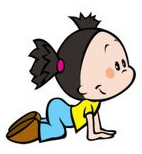 